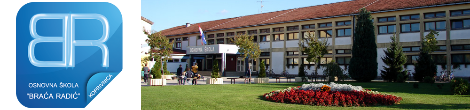 OSNOVNA ŠKOLA „BRAĆA RADIĆ“Miklinovec 6a48000 KOPRIVNICAOIB: 13567291238Obrazloženje Prijedloga II. Izmjena i dopuna Financijskog plana Osnovne škole                                       „Braća Radić“ Koprivnica za 2022.g.              1. Sažetak djelokruga rada proračunskog korisnikaOsnovna škola „Braća Radić“ MB: 3009556, OIB: 13567291238 ima predmet poslovanja – djelatnosti: odgoj i osnovno školovanje djece, osnovno školovanje za darovitu djecu i za djecu s teškoćama u razvoju prema posebno propisanim nastavnim planovima i programima, organizacija aktivnosti djece u sklopu različitih udruga te učeničkih klubova i društava.Nastava je organizirana u dvije smjene. Prva smjena počinje u 8:00 h i završava u 13:10 h dok druga smjena počinje u 13:15 h i završava u 18:25 h.  Nastava, redovna, izborna, dopunska i dodatna izvodi se prema nastavnim planovima i programima koje je donijelo Ministarstvo znanosti, obrazovanja i sporta i  Godišnjem  planu i programu rada škole.Matična škola u Koprivnici sagrađena je 1989. godine. U školskoj godini 2022./2023. nastavu polazi 814 učenika  u  36 razrednih  odjela. Školska zgrada u Starigradu sagrađena je 1954. godine, a nastava je organizirana za 80 učenika  u 4 razredna odjela. Zgrada u Bakovčicama  je izgrađena 1954. godine.  Područna škola Bakovčica je privremeno zatvorena Odlukom Školskog odbora od 04.09.2020. godine. Sukladno zaprimljenim zahtjevima roditelja za upis učenika s upisnog područja PŠ Bakovčica u Matičnu školu, PŠ Bakovčica više nema učenika koji bi polazili tu Područnu školu. Iz navedenog razloga nije oformljena odgojno-obrazovna skupina niti u školskoj godini 2022./2023.       U Matičnoj školi rad se odvija u 25 učionica od kojih su 5 specijalizirane. Uz ove učionice nastava se odvija i u školskoj sportskoj dvorani, knjižnici i na sportskom igralištu. Područne škole, na žalost, nemaju sportske dvorane ni odgovarajuća sportska igrališta.   Osnovna škola „Braća Radić“ na početku šk. god. 2022./2023. broji 96 djelatnika, od toga 20 učitelja razredne nastave, 42 učitelja predmetne nastave, 6 stručna suradnika, 12 pomoćnika u nastavi i 16 ostalih djelatnika, od toga su 5 učiteljica savjetnice, 4 učiteljice mentorice i 5 voditelja Županijskih stručnih vijeća (matematike, vjeronauka, engleskoga jezika i 2 voditeljice razredne nastave). 2. Obrazloženje programa rada školske ustanovePrioritet škole je kvalitetno obrazovanje i odgoj učenika što ostvarujemo stalnim usavršavanjem učitelja, stručnih suradnika i ostali djelatnika (seminari, stručni skupovi, aktivi) i podizanje nastavnog standarda na višu razinu, poticanjem učenika na izražavanje kreativnosti, talenata i sposobnosti prema interesima, razvijanje navike cjeloživotnog učenja, usvajanje zdravih navika preko zdravstvenog odgoja, pozitivnih stavova u odgoju mlade ličnosti kroz građanski odgoj tj. razvoj kompletne mlade osobe razvijenim samopoštovanjem i poštovanjem drugih. Financijskim planom sredstva su planirana za provođenje programa 3002 Osnovni program osnovnoškolskog odgoja i obrazovanja, 3003 Dodatni program odgoja i obrazovanja, 3015 Socijalni program i 9000 COP.3. Usklađenost ciljeva, strategije i programa s dokumentima dugoročnog razvoja	Školske ustanove ne donose strateške, već godišnje planove (Školski kurikulum i Godišnji plan i program rada škole) prema planu i programu koje je donijelo Ministarstvo znanosti i  obrazovanja. Također, planovi se donose za školsku godinu, a ne za fiskalnu što je uzrok mogućim odstupanjima u izvršenju financijskih planova. 4. Zakonske i druge podloge na kojima se zasnivaju programi:Zakon o odgoju i obrazovanju u osnovnoj i srednjoj školi (NN 87/08, 86/09, 92/10, 105/10, 90/11, 5/12, 16/12, 86/12, 126/12, 94/13, 152/14, 07/17, 68/18, 98/19 i 64/20),  Zakon o ustanovama (NN 76/93, 29/97, 47/99, 35/08 i127/19) , Zakon o proračunu (144/21).Pravilnik o proračunskim klasifikacijama (NN broj 26/10, 120/13 i 1/20), Pravilnik o proračunskom računovodstvu i računskom planu (NN broj 124/14, 115/15, 87/16, 3/18, 126/19 i 108/20 ).Pravilnik o financijskom izvještavanju u proračunskom računovodstvu (37/22)Pravilnik o provedbi Školske sheme (NN broj 50/17, 102/17, 69/18, 93/18, 98/19, 99/20, 130/20, 93/21 i 16/22).Godišnji plan i program rada škole za školsku godinu 2021./2022. i 2022./2023. Školski kurikulum OŠ „Braća Radić“, nastavne i izvannastavne aktivnosti za školsku godinu 2021./2022. i 2022./2023.5. Obrazloženje prihoda i rashodaPRIHODIPrijedlogom II. Izmjena Financijskog plana je ukupno povećanje  prihoda u iznosu od 223.056,00 kn te ukupni plan iznosi 17.057.502,00 kn.Podskupina 636 Pomoći proračunskim korisnicima iz proračuna koji im nije nadležan bilježi korekciju na više u iznosu od 379.310,00 kn te ukupni plan iznosi 13.259.665,00 kn. Najveće povećanje na toj podskupini je na Aktivnosti COP zbog porasta osnovice plaće od 4%.Podskupina 638 Pomoći temeljem prijenosa EU sredstava bilježi korekciju plana na 0,00 kn jer još ove godine nećemo ući u partnerstvo sa školama u sklopu Erasmus projekata.Podskupina 639 Prijenosi između proračunskih korisnika istog proračuna bilježe korekciju na manje za 45.757,00 kn, a sukladno realizaciji plaće za pomoćnike u nastavi za ODJEK IV i novom planu za plaće pomoćnika u nastavi po Odjeku V. Ukupan plan je 558.773,00 kn.Podskupina 661 Prihodi od prodaje robe i pruženih usluga bilježi povećanje od 24.804,00 kn, najvećim dijelom zbog otvaranja nove aktivnosti Učeničke zadruge „Vretence“ preko koje ćemo ostvarivati vlastite prihode od prodaje proizvoda koje će izrađivati članovi zadruge. Povećanje je i zbog ostvarivanja prihoda od zakupa poslovnog prostora Društvu naša djeca Jastrebarsko u iznosu od 5.000,00 kn. Ukupan plan na toj podskupini je 61.754,00 kn. Podskupina 663 Donacije od pravnih i fizičkih osoba bilježi rast za 1.100,00 kn najvećim dijelom zbog donacije poduzeća SPAZ za organizaciju Dana škole i sada iznosi 7.800,00 kn.Podskupina 671 Prihodi iz nadležnog proračuna za financiranje redovne djelatnosti proračunskih korisnika uključuje prihod od decentraliziranih sredstava i opće prihode i primitke – prihod od Grada Koprivnice. Podskupina ima smanjenje sa 2.491.195,00 kn na 2.374.794,00 kn što je manje za 116.401,00  kn. Smanjenje od 74.800,00 kn se odnosi na sistematske preglede koji su bili planirani preko izvora Grad, a sada je plan premješten na izvor DEC. Na izvoru DEC smo smanjili plan za 29.000,00 kn sukladno planiranoj realizaciji do kraja 2022. godine. Za ostali iznos je korigiran plan na aktivnostima ODJEK IV i ODJEK V za plaće pomoćnika u nastavi sukladno realizaciji i izvršenju do kraja 2022. godine.RASHODIPrijedlogom II. Izmjena Financijskog plana je ukupno povećanje  rashoda  u iznosu od 223.056,00 kn te ukupni plan iznosi 16.991.014,00 kn.Podskupina 311 Rashodi za zaposlene ima povećanje plana za 214.943,00 kn što znači da je ukupan plan 10.938.631,00 kn. Korekcija se odnosi na plaće za zaposlene zbog povećanja osnovice od 4%. Podskupina 313 Doprinosi na plaće ima korekciju plana na više za 32.171,00 kn te plan sad iznosi 1.743.562,00 kn iz istog razloga kako i plan za plaće.Podskupina 321 Naknade troškova zaposlenima u okviru kojih knjižimo prijevoz na posao i s posla, stručna usavršavanja te službena putovanja ima povećanje plana u iznosu od 48.028,00 kn. Ukupni plan na toj podskupini sada iznosi 405.805,00 kn najvećim dijelom zbog povećanja cijene po kilometru prijevoza na posao i s posla sa 1,00 kn na 1,35 kn.Podskupina 322 Rashodi za materijal i energiju (uredski materijal, sitni inventar, materijal za održavanje…) bilježe povećanje za 29.940,00 kn, a najviše na uredskom materijalu, materijalu za čišćenje i higijenskom materijalu zbog većih cijena tih sredstava. Ukupan plan do kraja godine je 1.339.464,00 kn.Podskupina 323 Rashodi za usluge (prijevoz, tekuće održavanje, komunalne usluge…) bilježe smanjenje za 100.060,00 kn, a najviše na tekućem investicijskom održavanju i prijevozu učenika. Ukupan plan za podskupinu 323 je 1.346.186,00 kn.Podskupina 329 Ostali nespomenuti rashodi poslovanja ima korekciju na manje za 1.976,00 kn te iznosi 170.159,00 kn. Korekcija je napravljena u sklopu aktivnosti DEC i Unapređenje standarda u školama, a sve prema očekivanoj realizaciji do kraja godine.Podskupina 343 Ostali financijski rashodi (bankarske usluge, negativne tečajne razlike, zatezne kamate) je smanjena  za 290,00 kn u sklopu aktivnosti DEC i sada iznosi 32.010,00 kn.Podskupina 372 Ostale naknade građanima i kućanstvima u naravi bilježe rast za 12.000,00 kn zbog naručenog većeg broja radnih udžbenika za učenike škole te ukupno iznosi 272.000,00 kn.Podskupina 412 Nematerijalna imovina bilježi rast za 200,00 kn te sada iznosi 2.200,00 kn zbog veće cijene kupljene licence za PŠ Starigrad.Podskupina 422 Postrojenja i oprema bilježi smanjenje za 125,00 kn za nabavu namještaja, računala i uređaja za školsku kuhinju, a sve prema realizaciji. Ukupno ova aktivnost sada iznosi 198.076,00 kn.Podskupina 424 Knjige je smanjena  za 11.775,00 kn, sukladno realizaciji nabave udžbenika za učenike škole koji se vode na inventuri. Aktivnost sada iznosi 62.921,00 kn.6. Obrazloženje I. izmjena Financijskog plana po programima/aktivnostima PROGRAM 9000 COPAktivnost 900002 COP	U ovoj aktivnosti je plan povećan na 12.726.100,00 kn. Iz izvora COP za plaće i ostala materijalna prava  plan je 12.558.600,00 kn zbog povećanja osnovice plaće za 4%, a i iz izvora 482 za isplatu razlike plaća po sudskim presudama, doprinosa, troškova sudskih presuda i pristojbi, zateznih kamata plan je ostao 167.500,00 kn. U aktivnost je uvršten i manjak po godišnjem obračunu za isplatu sudskih presuda u iznosu od 170.210,30 kn. PROGRAM 3002 OSNOVNI PROGRAM OSNOVNOŠKOLSKOG ODGOJA I OBRAZOVANJA AKTIVNOST A3002 DECENTRALIZIRANE FUNKCIJE OSNOVNOŠKOLSKOG ODGOJA I OBRAZOVANJANa ovoj aktivnosti se Plan smanjio  u odnosu na važeći plan i to za 29.000,00 kn. Pozicija prijevoza je smanjena za 20.000,00 kn zbog 7 dana online nastave koja je bila u siječnju. Smanjili smo i poziciju Komunalnih usluga za 9.000,00 kn prema očekivanoj realizaciji do kraja godine. U ovu aktivnost uvršten je metodološki manjak za decentralizirana sredstva po godišnjem obračunu u iznosu od – 46.422,26 kn, a odnosi se na manjak prihoda poslovanja. Od većih radova na Uslugama za tekuće i investicijsko održavanje izvršena je obnova vrata i štokova na učionicama i kabinetima razredne i predmetne nastave u iznosu od 120.000,00 kn. Ostalo će se utrošiti na redovito servisiranje i manje popravke. Smanjenje od 53.050,00 kn na uslugama za tekuće i investicijsko održavanje je sukladno utvrđenim potrebama do kraja godine. Najveće povećanje od 44.725,00 kn je na zdravstvenim uslugama na koju poziciju ćemo knjižiti sistematske preglede zaposlenika. Ostala povećanja/smanjenja su napravljena sukladno planiranim realizacijama.  Na podskupini 422 Postrojenja i oprema je smanjenje za 125,00 kn, a sve prema realizaciji nabave namještaja (ormara za PŠ Starigrad i knjižnicu, ured voditeljice računovodstva, namještaj za čitateljski kutak), računala za logopedinju i računovodstvenu referenticu i uređaja za školsku kuhinju (parno konvekcijsku peć i hladnjak). Na poziciji knjiga je za taj iznos od 125,00 kn povećan plan za obnovu knjižničnog fonda. Aktivnost ukupno iznosi 1.998.250,00 kn. PROGRAM 3003 DODATNI PROGRAM ODGOJA I OBRAZOVANJAAKTIVNOSTA300306 Slobodne aktivnosti i školska natjecanjaU sklopu ove aktivnosti uvršten je manjak za međuopćinsko natjecanje iz izvora Grad, u iznosu od 420,00 kn. Ukupan plan se smanjio sukladno realizaciji za izvannastavne aktivnosti i županijska natjecanja i iznosi 72.221,00 kn. Ostalo je za realizirati međuopćinska natjecanja čiji je izvor Grad i to za iznos od 6.550,00 kn te 2.000,00 kn nagrada za najučitelja.AKTIVNOST A300317 REDOVNA DJELATNOST OSNOVNIH ŠKOLAU ovoj aktivnosti je smanjenje plana sa 160.100,00  kn na 85.300,00 kn tj, za 74.800,00  kn. Plan za sistematske preglede iz izvora 1 – Grad je smanjen na iznos sadašnje realizacije, a ostatak troškova za sistematske preglede će se knjižiti na Aktivnost decentralizacije. Dio od 55.000,00 kn koji je planiran iz izvora 650 – Prodaja nefinancijske imovine je planiran za priključak građevine na elektroenergetsku distribucijsku mrežu, a u svrhu izrade solarnih kolektora na dvorani škole te za projekt obnove vodovoda i kanalizacije u Matičnoj školi.AKTIVNOST A300323 UNAPREĐENJE STANDARDA U ŠKOLAMA U sklopu ove aktivnosti je povećanje sredstava u iznosu od 34.444,00 kn. Napravljene su preraspodjele na podskupinama, a sve u skladu s realizacijom i utvrđenim potrebama te plan sada iznosi 615.224,00 kn. Najveće povećanje se odnosi na poziciju intelektualnih i osobnih usluga u sklopu koje ćemo primiti sredstva MZO-a za isplatu ugovora o djelu za kriznu intervenciju. Napravljena je preraspodjela po pozicijama sukladno realizaciji i potrebama do kraja kalendarske godine. U ovu aktivnost su i dalje uvršteni viškovi i manjkovi po godišnjem obračunu: višak od ŽSV-a 20.710,41 kn (za dnevnice na ŽSV-u i predavače), višak od tekućih donacija – 2.274,14 (za nabavu potrebnog u sklopu projekta njemačkog jezika „Moja regija, moj grad“ i projekta „Bioraznolikost“), višak od tekućih pomoći iz državnog proračuna (EU sredstva) za plaću pripravnika – 82.496,86 kn, višak od izvanproračunskog korisnika (HZZ-a) za prijevoz i ostatak plaće za pripravnika – 8.205,19 kn, višak prihoda od naplaćene štete – 1.591,35 (za popravke tableta), višak vlastitih prihoda od najma i skupljenog starog papira – 6.010,87 kn za nabavu namještaja te manjak za isplaćene sudske pristojbe po sudskim tužbama – 2.550,00 kn. AKTIVNOST A300332 EU PROJEKTI	Iako je naša škola počela s pripremama za Erasmus projekt te je intenzivno u traženju škola partnera, još uvijek ove godine neće biti realizacije u sklopu ove aktivnosti. Iz tog razloga je plan sveden na nulu (0).AKTIVNOST A300348 ODJEK IV 2021./2022.Plan na ovoj novoj aktivnosti je smanjen na 341.701,00 kn što je za 71.809,00 kn manje  u odnosu na važeći plan. Iz izvora Grad je planirano 72.223,00 kn, iz izvora EU 228.263,00 kn, a iz izvora nacionalno sufinanciranje 41.215,00 kn. Plan je korigiran sukladno realizaciji za 14 pomoćnika s koliko smo završili školsku godinu 2021./2022.. U ovu aktivnost je uvršten manjak za plaće pomoćnika u nastavi (za plaću iz 12. mjeseca 2021. godine), tako je iz izvora Grad manjak 13.093,17 kn, iz izvora  EU 24.730,71 kn, a iz izvora nacionalno sufinanciranje 4.465,26 kn. Projekt ODJEKIV je u cijelosti realiziran završetkom školske godine 2021./2022.AKTIVNOST A300354 ODJEK V – OŠ „BRAĆA RADIĆ“ 2022./2023.U sklopu ove aktivnosti škola je zaposlila deset (10) pomoćnika u nastavi i dva (2) stručno komunikacijska posrednika te je plan (od rujna do prosinca) u iznosu od 266.400,00 kn. Plan za gradska sredstva je 88.035,00 kn (15% troška te razlika od bruto II troška od 3.775,15 kn do punog troška plaće), sredstva EU 72% - plan je 150.368,00 kn i sredstva nacionalnog sufinanciranja 13% - plan je 27.997,00 kn.  Izračun se temelji na bruto iznosu od 40,78 kn po satu i broju tjednog zaduženja za pojedinog pomoćnika (jedan pomoćnik ima zaduženje od 23 sata tjedno, 2 od 24 sata, 2 od 25 sati, 1 od 27 sati, 1 od 29 sati, 1 od 30 sati, 2 od 33 sata i 2 od 35 sati). Osim za plaće sredstva su planirana za službena putovanja (kao pratnja djeci) te stručna usavršavanja za 4 pomoćnika u nastavi koji su trebali proći edukaciju. Naknada za prijevoz na posao i s posla se za 10 pomoćnika isplaćuje u iznosu od 281,60 kn mjesečno prema cijeni karte javnog prijevoznika, za jednu pomoćnicu se isplaćuje mjesečno cijena karte autobusa u iznosu od 352,00 kn zbog veće udaljenosti na posao i s posla, a za jednu 528,00 kn. AKTIVNOST A300355 Učenička zadruga „Vretence“	U II. Izmjenama i dopunama Financijskog plana dodali smo novu aktivnost pod nazivom Učenička zadruga „Vretence“ (u daljnjem tekstu Zadruga). U sklopu te aktivnosti će se pratiti troškovi koji će nastati radom te zadruge, a financirat će se iz članarina učenika. Od skupljenih članarina će se nabavljati potrebni materijal za izradu raznih proizvoda koji će se kasnije prodavati i koji će također biti prihod te Zadruge. Plan do kraja godine iznosi 12.500,00 kn.KLASA: 400-02/22-01/06URBROJ: 2137-30-09-22-2Koprivnica, 28.09.2022.Obrazloženje izradila:				             RAVNATELJ ŠKOLE:VODITELJICA RAČUNOVODSTVA:	 	  	                 Krešo Grgac, prof.    Andreja Eršetić						PREDSJEDNIK ŠKOLSKOG ODBORA:    Josip Pankarić, prof.	